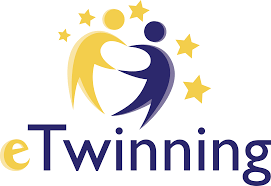 SAĞLIĞIN GÜCÜ ADINA Değişen ve gelişen dünyada iletişim kurarak,işbirliği yaparak öğrenmeyi hedefleyen E twinning projeleri kapsamında Okulumuzda 2/A  sınıfı öğretmeni  Gülten Yakacık katıldığı  “Sağlığın   Gücü Adına' adlı Etwinning projesi, Türkiyenin 8 farklı okulundan görevli öğretmen ve öğrencisi ile Mart Ayında başladıkları etkinliklerine Uzaktan Eğitimde de devam etmektedirler. Proje ilkokul düzeyindeki öğrencilere sağlıklı yaşam bilinci kazandırmak amacıyla dengeli beslenme,daha hareketli yaşam tarzı,daha enerjik olma,hayata olumlu bakma,hijyen ve kişisel bakım gibi çalışmalar içermektadir. Salgın döneminde uzaktan eğitimi de daha verimli,eğitici ve eğlenceli hale getirerek proje kapsamında besinleri konuşturma,Spor Temalı Kelime Bulutu,voki ile karakter oluşturma gibi web 2.00 araçlarını da kullanarak öğrencilerinin özgüven duyguları gelişmiş,girişimci hedeflerin farkında,başarıya odaklanabilen ,ruh ve fizik sağlığı yerinde bireyler olarak öğrencilerini hayata hazırlamaktadırlarSAĞLIĞIN GÜCÜ ADINA Değişen ve gelişen Dünyada iletişim kurarak,işbirliği yaparak öğrenmeyi hedefleyen E twinning projeleri kapsamında Okulumuzda Müdür yardımcısı olarak görev yapan Aslı KILIÇ kurucusu olduğu 'Sağlığın Gücü Adına' adlı Etwinning projesi, Türkiyenin 8 farklı okulundan görevli öğretmen ve öğrencisi ile Mart Ayında başladıkları etkinliklerine Uzaktan Eğitimde de devam etmektedirler. Proje ilkokul düzeyindeki öğrencilere sağlıklı yaşam bilinci kazandırmak amacıyla dengeli beslenme,daha hareketli yaşam tarzı,daha enerjik olma,hayata olumlu bakma,hijyen ve kişisel bakım gibi çalışmalar içermektadir. Salgın döneminde uzaktan eğitimi de daha verimli,eğitici ve eğlenceli hale getirerek proje kapsamında besinleri konuşturma,Spor Temalı Kelime Bulutu,voki ile karakter oluşturma gibi web 2.00 araçlarını da kullanarak öğrencilerinin özgüven duyguları gelişmiş,girişimci hedeflerin farkında,başarıya odaklanabilen ,ruh ve fizik sağlığı yerinde bireyler olarak öğrencilerini hayata hazırlamaktadırlar